社会发展局采购敬老院厨具、桌椅、床铺、办公等设备项目招标文件                      项目编号：DYAHKC20-4-15采 购 人：淮南经济技术开发区社会发展局（盖章）代理机构： 安徽科创工程项目管理有限公司  （盖章）         二0二0年六月目录第一章  招标公告	2第二章  投标人须知	4第三章  采购需求	17第四章  评标办法	35第六章  招标响应文件投标文件格式	38第一章  招标公告安徽科创工程项目管理有限公司受淮南经济技术开发区社会发展局的委托，现对社会发展局采购敬老院厨具、桌椅、床铺、办公等设备项目进行公开招标，现欢迎投标人前来投标。一、项目名称：社会发展局采购敬老院厨具、桌椅、床铺、办公等设备项目    项目编号：DYAHKC20-4-15二、采购方式：公开招标三、项目预算：约16万元    资金性质:财政资金 四、招标需求:具体详见采购需求。五、标包划分：一个包六、质量要求：合格七、供货安装完成时间：15个日历天。八、投标人资格要求（资格后审）：1、符合《政府采购法》第二十二条规定；2、法定代表人为同一个人的两个及两个以上法人，母公司、全资子公司及其控股公司，不得对本项目同时投标；3、供应商在中华人民共和国境内注册，具有独立企业法人资格，具有有效的营业执照（经营范围满足采购需求）；4、供应商存在以下不良信用记录情形之一的，不得推荐为成交候选供应商，不得确定为成交供应商：（1）供应商被人民法院列入失信被执行人的；（2）供应商被工商行政管理部门列入企业经营异常名录的；（3）供应商被税务部门列入重大税收违法案件当事人名单的；（4）供应商被政府采购监管部门列入政府采购严重违法失信行为记录名单的；（5) 供应商因拖欠民工工资被信访而存在不良记录的；5、本项目不接受联合体投标； 6、资格审查方式：资格后审。 九、开标时间及招标文件的获取1、下载时间：招标公告正式发出后至开标时间前，网上自行下载。2、下载地址：淮南经济技术开发区管理委员会招标采购（网址http://jkq.huainan.gov.cn/zwgk/zbcg/index.html）3、开标地点：淮南经济技术开发区管委会大楼十楼会议室；4、开标时间（投标截止时间）：2020年6月8日下午15时00分（北京时间）十、招标人及招标代理机构1、招标人：淮南经济技术开发区社会发展局    联系人：胡先生联系电话：177301660682、招标代理单位：安徽科创工程项目管理有限公司         联系人：邓宏瑶    联系电话：13721152147、0554-2199077第二章  投标人须知投标人须知前附表注：招标文件中如有与投标须知前附表不一致之处，以投标须知前附表为准。    （二）总 则1.适用范围1.1、本招标文件仅适用于招标公告中所述项目的采购。2.有关定义2.1、采购人：系指本次采购项目的采购人方。2.2、招标代理机构：系指本次招标采购项目活动组织方。2.3、招标供应商：系指已经提交或者准备提交本次招标响应文件的供应商。3. 资格审查方式及合格的招标供应商本招标项目采用  资格后审  方式确定合格的招标供应商。3.1、合格的招标供应商应符合招标公告载明的投标资格。3.2、招标供应商如果存在下列情形之一的，不得参加本项目投标：（1）招标供应商不得为采购人或招标代理机构的附属或相关机构；（2）招标供应商不得分包和转包，不得低于成本价投标；（3）法律和行政法规规定的其他情形。4、招标费用招标供应商必须自行承担所有与参加本次投标有关的费用。不论投标的结果如何，采购人和招标代理机构在任何情况下均无义务和责任承担这些费用。（三）招标文件5. 招标文件的组成5.1招标文件用以阐明所需项目采购招标程序和合同主要条款。招标文件由下述部分组成：1.招标公告2.投标人须知前附表3.采购需求4.评标办法5.合同格式及条款6.招标响应文件格式7.需提供的其它材料    6. 招标文件的澄清招标供应商对招标文件如有疑问，可要求澄清。应在投标截止日前5日网上提出答疑，逾期视同无异议。采购人对在此规定时间里收到的且需要做出澄清的问题予以网上回复，该澄清内容为招标文件的组成部分。7. 招标文件的修改7.1至投标截止日前3日（如至原定截止时间不足3个日历日，则需延长开标时间），招标代理机构可主动或依招标供应商要求澄清的问题而修改招标文件，直接在网上发布。该修改内容为招标文件的组成部分，对招标供应商具有约束力。但本招标文件第7.2条规定的推迟投标截止时间和开标时间情形不受本条约束。7.2 为使招标供应商在准备招标响应文件时有合理的时间考虑招标文件的修改，招标代理机构可酌情推迟投标截止时间和开标时间，但应当至少在投标截止时间三个日历日前将变更时间以网上形式发布。该修改内容为招标文件的组成部分。在此情况下，采购人和招标供应商受投标截止期制约的所有权利和义务均应延长至新的截止日期。（四）招标文件的编写8.要求8.1招标供应商应仔细阅读招标文件的所有内容，按照招标文件的要求提交招标响应文件。招标响应文件应对招标文件的要求做出实质性响应，并保证所提供的全部资料的真实性，否则其投标将被拒绝。9.招标响应文件语言招标响应文件应用中文书写。招标响应文件中所附或所引用的原件不是中文时，应附中文译本。各种计量单位及符号应采用国际上统一使用的公制计量单位和符号。金额单位为人民币。10.招标响应文件的组成10.1招标响应文件主要包括下列内容：1、授权委托书2、投标函格式3、开标一览表4、分类报价明细表5、技术参数响应表6、供应商综合情况简介(供应商可自行制作格式)7、资格证明文件8、售后服务承诺书9、招标供应商认为需要提供的其他资料10、二次报价或最终报价书11.投标报价11.1 投标书的投标报价表上应清楚地标明投标人拟提供服务的单价。只允许有一个方案、一个报价，多方案、多报价的投标文件将不被接受。11.2本次招标采用人民币报价，全部内容及工期的成本、利润、税金、运输费、损耗等所有费用。11.3、报价一律以人民币计算，以元为单位标注。11.4、除投标文件报价外，投标人在招标过程中仍有二次（或以上）报价机会。12.投标有效期12.1招标响应文件从投标截止期之后开始生效，在招标供应商须知前附表所规定的期限内保持有效。有效期不足将导致其招标响应文件被拒绝。12.2特殊情况下招标代理机构可于投标有效期满之前以网上发布的形式要求招标供应商同意延长有效期，招标供应商应在招标代理机构规定的期限内以网上形式答复。招标供应商可以拒绝上述要求而其投标保证金可按规定予以退还，但其招标响应文件为无效标。招标供应商答复不明确或者逾期未答复的，均视为拒绝上述要求。对于接受该要求的招标供应商，既不要求也不允许其修改招标响应文件，但将要求其相应延长投标保证金有效期，有关退还和不予退还投标保证金的规定在投标有效期延长期内继续有效。13.投标保证金13.1 投标保证金为招标响应文件的组成部分之一。13.2 招标供应商应在提交招标响应文件同时向招标代理机构递交招标供应商须知前附表要求的投标保证金。13.3 投标保证金用于保护本次招标活动免受招标供应商的行为而引起的风险。13.4投标保证金：现场递交代理单位。13.5 未按规定递交投标保证金的投标，将被视为无效投标。13.6招标代理机构将在中标供应商支付所有招标代理服务费并向采购人支付中标价5%的履约保证金后，在签订合同之日起5个工作日内，中标供应商的投标保证金予以退还。未中标供应商的投标保证金在中标通知书发放后5个工作日内退还。13.7 投标保证金的有效期与投标有效期一致。13.8 发生以下情况之一的，投标保证金将不予退还：（1）招标供应商在投标截止期后，投标有效期内撤回投标；（2）中标供应商未能做到按本须知规定签订合同；（3）中标供应商未按招标供应商须知前附表规定缴纳招标代理服务费或中标供应商未按本须知规定提交履约保证金的；（4）以他人名义投标或者以其他方式弄虚作假，骗取中标；（5）本招标文件中规定的其他没收投标保证金的情形。上述不予退还投标保证金但仍不足以弥补采购人损失的，采购人可以继续要求中标供应商赔偿损失。14.招标响应文件的格式14.1招标响应文件的编制:招标供应商须编制由本须知前附表第16条规定组成的招标响应文件正本一份，副本四份招标响应文件必须用A4纸张打印胶装成册，应编制封面、目录、页码，（为永久性、无破坏不可拆分）必须用胶装装订成册，副本可以用正本的完整复印件（副本封面须加盖公章），并在封面标明“正本”、“副本”字样。正本与副本如有不一致，则以正本为准。14.2招标响应文件应由招标供应商的法定代表人或者其授权代表按招标文件规定签字或盖公章，如由后者签字，应提供“法定代表人授权委托书”，未按上述要求编制或提交招标文件的，其投标将被视为无效投标。14.3 除非有另外的规定或许可，投标使用货币为人民币。14.4 招标响应文件的正本和全部副本均应使用不能擦去的墨料或墨水打印、书写或复印，并由法定代表人或其授权代表签署，盖招标供应商公章。14.5全套招标响应文件应无涂改和行间插字，除非这些改动是根据招标代理机构的指示进行的，或者是为改正招标供应商造成的必须修改的错误而进行的。有改动时，修改处应由授权代表签署证明或加盖校正章。 （五）招标响应文件的递交15.招标响应文件的密封、标记和递交15.1 招标供应商将招标响应文件正本和四份副本分别用信封密封（注：正本一份作为一个密封件，副本四份作为一个密封件），并标明招标项目名称、招标项目编号、招标供应商名称及“正本”或“副本”字样。招标响应文件未按要求密封和标记将导致投标被拒绝。15.2 每一信封密封处封签上应注明“2020 年     月    日      时前不得开启”的字样，并加盖招标供应商公章。15.3招标供应商应将招标响应文件按照本须知第15.1条至第15.2条的规定进行密封和标记后，按招标供应商须知前附表注明的投标截止时间及地址送至指定地点。15.4招标响应文件应在本招标文件须知前附表中规定的截止时间前送达，逾期送达的或未送达指定地点，招标响应文件将被拒收。15.5判供应商在投标截止时间前，可以对所提交的招标响应文件进行修改或者撤回，并书面通知招标代理机构。修改的内容和撤回通知应当按本须知要求签署、盖章、密封，并作为招标响应文件的组成部分。15.6招标供应商在投标截止期后不得修改、撤回招标响应文件。招标供应商在投标截止期后修改招标响应文件的，其投标被拒绝并没收投标保证金。（六）招标响应文件的评估和比较16．开标、评标时间16.1 在招标供应商须知前附表中所规定的时间、地点开标。16.2开标由招标代理机构主持，采购人、招标供应商和有关方面代表参加。所有招标供应商应派授权代表（授权代表应携带法人授权委托书原件及本人身份证原件）参加开标会，并签到，否则不得对开标会议提出异议。16.3 开标时，由招标供应商授权代表检查招标响应文件的密封情况，对符合密封要求的招标响应文件将送达招标小组进行评审。17．招标小组组建、招标程序及定标原则17.1 招标小组组建：采购人或招标代理机构根据招标内容的特点依法组建招标小组。招标小组由专家和采购人代表组成。成员为3人以上单数组成，专家不能少于三分之二。   17.2 招标响应文件的拆封：对送达的符合密封要求的招标响应文件，在监督人员的监督下由招标小组组长拆封招标供应商的响应文件。17.3本次招标活动采用的评审方法详见第三章评标办法。18.招标响应文件的澄清 对招标响应文件中含义不明确、同类问题表述不一致或者有明显文字和计算错误的内容招标小组可以以书面形式要求招标供应商作出必要的澄清、说明或者纠正。招标供应商的澄清、说明或者纠正应当在招标小组规定的时间内以书面形式作出，由其法定代表人或者授权代表签字，并不得超出招标响应文件的范围或者改变招标响应文件的实质性内容。19.无效招标响应文件条款招标小组评审时，招标供应商或其招标响应文件出现下列情况之一者，应为无效招标响应文件：（一）招标供应商未按招标文件规定提交足额投标保证金的；（二）招标供应商不具备招标文件规定的资格要求的；（三）招标响应文件未按照招标文件要求由招标供应商法定代表人或授权代表签字，或未按招标文件要求的格式加盖公章的（逐页签字盖章的要求除外）；（四）投标报价超出招标文件规定的控制价的；（五）投标有效期、交货期等条款不能满足招标文件要求的；（六）投标产品不符合必须强制执行的国家标准的；（七）招标响应文件含有违反国家法律、法规的内容，或附有采购人不能接受的条件的（如投标报价明显高于市场价格等）。20.废标条款招标小组评审时出现以下情况之一的，应予废标：（一）出现影响采购公正的违法、违规行为的；（二）因重大变故，采购任务取消的。废标后，除采购任务取消情形外，应当重新组织采购。21.推荐中标候选人根据招标文件规定的评标办法及标准，招标小组依法向采购人推荐排名第一名的为中标候选人。 （七）定标与签订合同22.定标原则采购人或其授权的招标代理机构应按照评标报告中推荐的中标候选供应商排名顺序确定中标供应商。23.中标通知23.1 评标结束后，评标结果经采购人确认后，招标代理机构方在刊登本采购项目招标公告的媒介上对中标结果进行公示，公示期满后招标代理机构向中标供应商发出中标通知书。中标通知书对采购人和中标供应商具有同等法律效力。中标通知书发出后，采购人改变中标结果，或者中标供应商放弃中标，应按相关法律、规章、规范性文件的要求承担相应的法律责任。23.2《中标通知书》将作为签订合同的依据之一。《合同》签订后，《中标通知书》成为《合同》的一部分。23.3在合同签订后5个工作日内，退还中标供应商的投标保证金。24.签订合同24.1采购人、中标人在《中标通知书》发出之日起7日内，根据招标文件确定的事项和中标供应商招标响应文件，参照本招标文件第四章的《合同》文本签订合同。双方所签订的合同不得对招标文件和中标供应商招标响应文件作实质性修改。逾期未签订合同，按照有关法律规定承担相应的法律责任；招标代理机构将没收投标保证金，以抵偿对采购人造成的损失。采购方逾期不与中标供应商签订合同的，按政府采购的有关规定处理。24.2招标响应文件、招标文件的修改文件、中标供应商的招标响应文件补充或修改的文件及澄清或承诺文件等，均为双方签订《合同》的组成部分，并与《合同》一并作为本招标文件所列采购项目的互补性法律文件，与《合同》具有同等法律效力。24.3采购人在合同履行中，需追加与合同标的相同的货物或者服务的，在不改变合同其他条款的前提下，可与供应商协商签订补充合同，但所有补充合同的采购金额不得超过原合同采购金额的百分之十。24.4中标人因不可抗力、未按招标文件规定递交履约保证金或者自身原因不能履行合同的，采购人可以与排位在中标供应商之后第一位的中标候选人签订合同，以此类推。25.履约保证金25.1合同协议书签署前，中标人应按本须知前附表规定的金额向招标人提交履约保证金。25.2若中标人不能按须的规定执行，招标人将有充分的理由没收其投标保证金，给招标人造成的损失超过投标保证金数额的，还应当对超过部分予以赔偿。（八）其他26. 投标人应确保其所提供的招标资料的真实性、有效性、及时性及合法性，否则，由此引起的任何责任由其自行承担，本项目由招标小组会负责审核。27. 投标人应自行对现场和周围环境进行勘察，以获取编制投标文件和签署合同所需的资料。勘察现场所发生的费用由投标人自己承担。采购人向投标人提供的有关本项目的资料和数据，是采购人现有的能使投标人利用的资料。采购人对投标人由此而做出的推论、理解和结论概不负责。投标人因自身原因未进行实地踏勘的，成交后签订合同时和履约过程中，不得以不完全了解现场情况为由，提出任何形式的增加合同外造价或索赔的要求。28. 为保证招标活动顺利进行，投标人应派相关技术人员进行现场答疑，授权代表必须到达招标现场（携带身份证明备查）。29. 如果招标小组认为有必要，要求投标人在指定时间内提交补充或证明材料。补充、证明材料不全或未在指定时间内提交，投标无效。30. 招标文件中如果提供参考商标或品牌、型号，仅作为说明并没有限制性。投标人在投标中若选用替代商标或品牌，应优于或相当于参考商标或品牌。否则招标小组有权拒绝其报价。31. 投标人必须保证，采购人在中华人民共和国境内使用投标货物、资料、技术、服务或其任何一部分时，享有不受限制的无偿使用权，不会产生因第三方提出侵犯其专利权、商标权或其它知识产权而引起的法律或经济纠纷。如投标人不拥有相应的知识产权，则在投标报价中必须包括合法获取该知识产权的一切相关费用。32. 采购代理机构一律不予退还投标人的投标文件。第三章、采购需求前注：1、本说明中提出的技术方案仅为参考，如无明确限制，供应商可以进行优化，提供满足用户实际需要的更优（或者性能实质上不低于的）技术方案或者设备配置，且此方案或配置须经招标小组评审认可；2、为鼓励不同品牌的充分竞争，如某设备的某技术参数或要求属于个别品牌专有，则该技术参数及要求不具有限制性，供应商可对该参数或要求进行适当调整，且此调整须经招标小组评审认可； 3、供应商应当在响应文件中列出完成本项目并通过验收所需的所有各项服务等明细表及全部费用。成交供应商必须确保整体通过用户方及有关主管部门验收,所发生的验收费用由成交供应商承担；如供应商因未及时踏勘现场而导致的报价缺项漏项废标、或成交后无法完工，供应商自行承担一切后果；采购需求：（如下）第三章 评标办法一、评标方法1、本次招标活动将采用  有效最低价法  评审。有效最低价法法：以价格为主要因素确定成交候选供应商，即在全部满足招标文件实质性要求（包含资格条件、采购内容、供货方案、付款方式、工期以及招标过程中对以上内容的补充和修改等）前提下，根据各家最终承诺报价由低到高排出成交候选供应商。招标报价不得高于预算价，否则招标文件无效。若存在两个或两个以上的最终有效报价的最低价相同的情形时，由招标小组组织最低价相同的供应商进行再次报价，直至确定中标候选人。 “有效最低价法”主要考虑：①报价是否响应本招标文件的实质性要求；②报价是否会降低本招标文件规定的质量、供货期、服务内容、功能要求；③报价是否会低于投标成本；④是否有重大缺项漏项或错项。投标人不得以低于成本价的价格投标；不合理的低价投标无效。2、招标过程中，如果招标小组一致认定投标人报价不合理的，可以要求投标人提供合理说明，否则招标小组可以认定其报价无效。二、评审内容对所有招标供应商的评审，都采用相同的程序和标准。评审过程将严格按照招标文件的要求和条件进行。1.招标响应文件评审1.1 初步评审表1.2招标小组决定投标的响应性只根据招标响应文件本身的内容，而不寻求其他的外部证据。2.价格评审（报价）2.1计算上的算术错误。修正错误的原则如下:(1)如果数字表示的金额和用文字表示的金额不一致时，以文字表示的金额为准;(2)如果单价与数量的乘积和总价不一致，以单价为准。当小数点有明显的错误时，招标小组将以总价为准，并修正其单价。(3)招标小组将允许招标供应商修改其投标中不构成重大偏离的微小的、非正规的、不一致的或不规则的地方，但这些修改不能影响任何招标供应商的名次相应排列。（4）如有效投标人少于三家，现场经业主同意后可以竞争性谈判方式确定中标候选人。2.2判过程中，如果招标小组一致认定招标供应商报价不合理的，可以要求招标供应商提供合理说明，否则招标小组可以认定其报价无效。第五章  合同格式及条款供方：                    合同编号：                                                                       乙方：                    签定地点：                 本项目采用公开招标采购方式，经本项目招标小组认真评审，决定将采购合同授予乙方。 为进一步明确双方的责任，确保合同的顺利履行，根据《中华人民共和国合同法》规定的招标文件、成交通知书等相关资料的要求，经甲乙双方充分协商，特订立本合同，以便共同遵守。 第一条 合同内容及服务标准具体见采购需求第二条 合同总价款、供货安装期限及免费质保期 1、合同总价：（人民币或其他币种）大写                （¥              ）。 2、本合同价为固定不变价。 3、供货安装期限：             。            4、免费质保期：             。            第三条 付款条件本合同以人民币付款。 具体付款方式：             。 第四条 甲乙双方责任 （一）甲方责任 为项目实施提供必要的场地和便利帮助，按时验收，按时支付合同款项等。 （二）乙方责任 按招标文件及响应文件要求完成供货、安装、免费质保、售后服务等。 第五条 违约责任及索赔 1、甲乙双方任何一方违反合同，造成对方经济损失的，应给予对方经济赔偿。 2、如果乙方无正当理由拖延管理或不按合同提供服务，将受到以下制裁：（1）没收履约保证金（2）加收违约损失赔偿。 3、乙方如给甲方造成的实际损失高于违约金的，对高出违约金的部分乙方应予以赔偿。 4、乙方如迟延履行合同、不完全履行合同，除支付违约金外，乙方仍应实际履行合同；不履 行或履行合同不符合约定，甲方均有权解除合同，并就乙方违约给甲方造成的损失向乙方索赔。  6、乙方未能履行合同义务（除不可抗力因素外），不能完成管理和服务目标，甲方有权要求 乙方给予甲方经济赔偿。 7、乙方应对所提供的服务项目与合同要求不符、或履约过程出现的失误按规定承担相应责任： 8、乙方未按要求维护保养设备致使设备损坏的；或因人为因素致使所检修的设备损坏的；或 因监管不力致使被第三方损坏设备的，从而导致对甲方造成损害的，应负责修复损坏设备并赔 偿甲方损失。 9、如果甲方提出索赔通知后30 天内或甲方允许的更长时间内乙方未能予以答复，该索赔应视为已经被乙方接受。甲方将从乙方提供的履约保证金或直接在合同款中扣除索赔金额，同时保 留进一步要求索赔的权利。 第六条 不可抗力 1.如果双方任何一方由于受诸如战争、严重火灾、洪水、台风、地震等不可抗力的事故，致使 影响合同履行时，履行合同的期限应予以延长，延长的期限应相当于事故所影响的时间。不可 抗力事故系指买卖双方在缔结合同时所不能预见的，并且它的发生及其后果是无法避免和无法 克服的事故。 2.甲乙双方的任何一方由于不可抗力的原因不能履行合同时，应及时向对方通报不能履行或不 能完全履行的理由，在取得有关主管机关证明以后，允许延期履行、部分履行或者不履行合同， 并根据情况可部分或全部免予承担违约责任。第七条 履约保证金 1.本项目履约保证金为 (人民币)       ,收受人为       ，期限至       。 2. 乙方提供的履约保证金如以银行保函形式提供的，与此有关的费用由乙方承担。 3.如乙方未能履行其合同规定的任何义务，甲方有权从履约保证金中取得补偿。 第八条 转让与分包 1. 除非招标文件另有规定，乙方不得部分转让或全部转让其应履行的合同义务。 2.乙方应在响应文件中或以其他书面形式对甲方确认本合同项下所授予的所有分包合同。但该 确认不解除乙方承担的本合同下的任何责任或义务。意即在本合同项下，乙方对甲方负总责。 第九条 合同文件及资料的使用 1.乙方在未经甲方同意的情况下，不得将合同、合同中的规定、有关计划、图纸、样本或甲方 为上述内容向乙方提供的资料透露给任何人。 2.除非执行合同需要，在事先未得到甲方同意的情况下，乙方不得使用前款所列的任何文件和资料。 第十条 其他                        。 1.按本合同规定应该偿付的违约金、赔偿金、保管保养费和各种经济损失，应当在明确责任后 10 天内，按银行规定的结算办法付清，否则按逾期付款处理。但任何一方不得自行扣发货物 或扣付货款来充抵。 2.本合同如发生纠纷，当事人双方应当及时协商解决，协商不成时，按以下第（ ）项方式处 理：①根据《中华人民共和国仲裁法》的规定向淮南市仲裁委员会申请仲裁。②向合同签订地有 级别管辖权的人民法院起诉。 第十一条 下列关于  社会发展局采购敬老院厨具、桌椅、床铺、办公等设备项目（项目编号：  ）的采购文件及有关附件是本合同不可分割的组成部分，与本合同具有同等法律效力，本合同一式陆份，甲乙双方各执叁份，自双方当事人签字盖章之日起生效。 本合同合计 页A4 纸张，缺页之合同为无效合同。 采购人（甲方）：           供应商（乙方）： 单位盖章：                 单位盖章： 代表签字：                 代表签字： 日 期：                    日 期： 第六章  招标响应文件投标文件格式社会发展局采购敬老院厨具、桌椅、床铺、办公等设备项目谈 判 响 应 文 件采购编号：        投 标 人：                                                （盖章）投标人法定代表人或其授权委托人：                                     （签字或盖章）        年     月     日1、法定代表人授权委托书致：淮南经济技术开发区社会发展局         本授权书声明：                      （投标人名称）的         （法人代表姓名、职务）授权        （被授权人的姓名、职务）为我方就             （项目采购编号）“社会发展局采购敬老院厨具、桌椅、床铺、办公等设备项目＂投标活动的合法代理人，以我方名义全权处理与该项目投标、签订合同以及合同执行有关的一切事务。特此声明。法定代表人签字或盖章：                      职    务：                        单位名称：                        代理人（被授权人）签字或盖章：              职    务：                        单位名称：                        投标人名称：                        投标人：（公章）     注：本表一式两份，投标文件内装订一份，开标时授权委托人手持一份。2、投标函格式致： {采购人名称}     1、根据你方项目编号为 {项目编号} 的 {项目名称} 公开招标文件，遵照《中华人 民共和国招标投标法》等有关规定，经研究上述公开招标文件的投标须知、合同条款及其他 有关文件后，我方接受上述文件要求，并对采购清单控制价无异议。我方愿以人民币（大写） （小写        元）的投标总报价，并承诺按本公开招标文件、合同条款、承担上述项目的供货，并承担任何质量缺陷保修责任。 2、我方已详细审核并确认全部公开招标文件及有关附件，充分理解投标价格不得低于企业个别成本有关规定。我方经成本核算，所填报的投标报价不低于企业个别成本。 3、我方承认投标函附录是我方投标函的组成部分。 4、一旦我方中标，我方保证按       日历天的供货期和公开招标文件或业主的要求如期供货。 5、一旦我方中标，我方保证产品质量达到   合格   标准。 6、一旦我方中标，我方保证用于本项目的产品，不低于公开招标文件规定和投标文件承诺的合格产品。 7、一旦我方中标，我方保证在规定的时间内由我方法定代表人或授权委托人签订合同以及及时供货，并认真履行合同和其它各项承诺。 8、一旦我方中标，我方保证在规定的时间内按公开招标文件规定的方式、金额向采购人提交履约担保。 9、我方同意所提交的投标文件在公开招标文件的投标须知中规定的投标有效期内有效，在此期间内如果中标，我方将受此约束。 10、除非另外达成协议并生效，你方的中标通知书和本投标文件以及公开招标文件、公开招标文件澄清、修改通知、补充文件将成为约束双方的合同文件的组成部分。11、我方承诺完全响应《中华人民共和国政府采购法》第二十二条的规定。 12、我方承诺本项目质保期为    年。 投 标 人： （名称） （盖章） 单位地址：     法定代表人或其委托代理人：        （签字） 邮政编码： 电话： 日期： 年   月   日3、开 标 一 览 表投标人名称：                        投标人公章：                    投标人代表（签字或盖章）：年  月  日注：1、本表中投标报价必须与《分项报价表》严格一致，如不一致，评标时将以低报价为准；分类报价明细表（本格式仅限于参考、供应商可自行制作格式）单位：人民币元 注： 1、表中所列货物为对应本项目需求的全部货物。如有漏项或缺项，供应商承担全部责任。 2、表中须明确列出所投产品的品名、品牌、规格、型号、材质、产地及生产厂家，否则 中标后不得提出异议。 投标人盖章： 法定代表人或授权委托人（签字或盖章）： 日期： 年 月 日5、技术参数响应表采购项目技术参数响应表（本格式仅限于参考）投标人盖章： 法定代表人或授权委托人（签字或盖章）： 日期： 年 月 日6、供应商综合情况简介（格式自拟）7、资格证明文件（格式自拟）提供符合招标招标公告、需求及评标办法规定的等相关证明文件 8、售后服务承诺书（格式自拟）招标供应商认为需要提供的其他资料（格式自拟）10、中小企业声明函本公司郑重声明，根据《政府采购促进中小企业发展暂行办法》（财库〔2011〕181号）的规定，本公司为______（请填写：中型、小型、微型）企业。即，本公司同时满足以下条件：1.根据《工业和信息化部、国家统计局、国家发展和改革委员会、财政部关于印发中小企业划型标准规定的通知》（工信部联企业〔2011〕300号）规定的划分标准，本公司为______（请填写：中型、小型、微型）企业。2.本公司参加______单位的______项目采购活动提供本企业制造的货物，由本企业承担工程、提供服务，或者提供其他______（请填写：中型、小型、微型）企业制造的货物。本条所称货物不包括使用大型企业注册商标的货物。本公司对上述声明的真实性负责。如有虚假，将依法承担相应责任。                                        企业名称（盖章）：                                        日 期：序号名 称编  列  内  容1项目名称社会发展局采购敬老院厨具、桌椅、床铺、办公等设备项目                2服务地点经开区（采购人指定地点）3资金来源财政资金  4供货安装完成时间15个日历天。5专业验收、付款方式、质保期及免费质保期 1、付款方式：货到现场，安装、调试并经验收合格、交付使用后，无明显质量缺陷和重大服务问题，付至合同金额的100%。2、免费质保期 ：验收合格之日起 壹 年。6踏勘现场自行踏勘7分  包不允许8投标有效期招标响应文件提交截止时间后 60 日历天9投标保证金投标保证金的金额：3000元（大写：叁仟元整）。用信封密封并注明单位名称：                        项目名称：               （项目名称）项目编号：金额：加盖公章开标现场提交给招标代理。投标保证金的退还：1、未中标的投标人的投标保证金开标结束后现场退还；2、中标候选人的投标保证金在招标人与中标人签订合同并送至招标代理机构1份后5日内予以退还（无息）。10是否允许递交备选投标方案不允许11质量要求合格12招标响应文件份数正本壹份、副本肆份、U盘一份随正本密封13装订要求①招标响应文件装订、密封，并清楚地标明“招标响应文件”；②所有招标响应文件按规定分别制作正本和副本，正本和所有副本分别装订、密封，并在密封袋上清楚地标明“正本”或“副本”；③如果招标响应文件没有按规定装订和加写标记及密封，招标人将不承担招标响应文件提前开封的责任。14封套上写明投标人名称：招标人名称：项目名称：在      年    月    日    时     分前不得开启15投标截止时间详见招标公告16递交招标响应文件地点淮南经济技术开发区管委会大楼十楼会议室。     17招标响应文件是否退还不退还18开标时间和地点开标时间：2020年6月8日下午15时00分（北京时间）开标地点：同递交招标响应文件地点19开标程序密封情况检查：由招标供应商代表检查招标响应文件密封情况开标顺序：按招标响应文件递交的顺序20履约保证金1、履约保证金为为中标价的5%，应在领取中标通知书之日起5个工作日内提交完毕。2、履约保证金递交形式：转账或现金的方式交纳业主指定账户。3、提交时间：合同签订前4、履约保证金递交单位：采购人5、中标人合同签订后履约保证金自动转为质保金，质保期满后全额退还（无息）。中标人必须按上述要求提交相关担保并在各项担保提交后15日内与招标人（发包人）签订合同，超过时限未提交相关担保（其中任何一项）或因中标人原因未签合同的，投标保证金不予退还，其中标资格无效。21招标代理服务费本项目招标代理服务费4000元，项目实施过程中产生的专家评审费一并由中标单位支付，在领取中标通知书前支付给招标代理机构，投标人在投标报价中须充分考虑并包含本项费用。22控制价投标人在满足招标文件要求的同时，应合理报价，投标总报价不得高于投标控制价人民币16万元，如果高于控制价将作为无效标处理。23报价要求本项目报投标总价，报价包含采购安装、材料检测、相关改造施工等一切涉及本项目的相关费用。中标后采购人不追加任何费用，请投标供应商谨慎报价。24合同签订中标人收到中标通知书后，应按中标通知书的要求在7日内与招标人签订合同，25对中小型企业产品的价格扣除中小企业发展暂行办法》的通知》（财库〔2011〕181 号）、 《安徽省财政厅 安徽省经济和信息化委员会转发〈财政 部工业和信息化部关于印发政府采购促进中小企业发展 暂行办法〉的通知》（财购〔2012〕142 号）有关规定： 本项目对中型企业产品的价格给予 3%的扣除，对小型和 微型企业产品的价格给予 6%的扣除，用扣除后的价格参 与评审。参加本次采购活动的中小企业应当在投标文件 中提供有效的《中小企业产品投标声明函》及《中小企 业声明函》，并对其真实性负责。小型、微型企业提供中 型企业制造的货物的，视同为中型企业。 26其它中标供应商应在签订合同前提供符合招标需求的样品，经采购人确认后方可供货，中标供应商所递交的样品将由采购人封存作为履约验收的标准。27解释权本项目招标文件的最终解释权归采购单位所有序号名称采购数量单位规格型号参考图片1单摇实木护理床36张外观尺寸： 2050*1050*500mm
1.配置说明：双摇床体、木质床头、升降滑动木质护栏(橡胶木)、床垫6公分厚度（4cm棕丝+2cm高密度海绵）、双片静音耐磨脚轮、ABS伸缩摇柄。
2.材质说明：床体采用钢制，表面喷塑粉；ABS隐形双摇柄，榉木实木可升降围挡，床头、床尾外框为榉木，中心板采用榉木木纹中纤装饰板，床脚采用1.5mm加厚钢管
3.产品功能特点:
背部升降、腿步升降
承载：300kg（安全负载）
起背、落腿功能 可使病人能够在0-75度随意角度坐起。可以让病人坐起时小腿向下弯曲，符合人体工学原理。下弯曲角度可在0-25度之间随意调节。
产品适用各种养老单位及居家养老，适用于生活不能完全自理的人群，护栏提起可防止病人意外跌落。（包安装）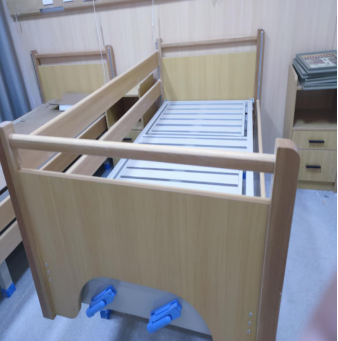 2衣柜（木制）50个规格：高2.4m*宽1.2m*0.6m深1、基材：优质刨花板，环保达到E1级环保标准，甲醛释放量≤9mg/100g。
2、贴面：进口防火板贴面，耐磨，防污。
3、封边：2.5mm以上厚同色PVC封边条。
4、五金配件：合资厂生产优质五金件，钢制下架：钢管壁厚1.5mm，表面静电粉末喷涂。
5、所有防火板类家具均为木纹色（包安装）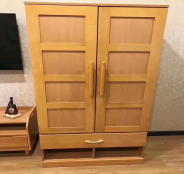 3床头柜（木制）50个1、规格：475×480×850mm(±10%)
2、材质：密度板贴科技白橡木皮，柜体有三层结构：上层为伸缩护理台，中层为抽屉，下层为内带活动隔板的储物柜。柜体两侧均装有1个伸缩式不锈钢毛巾架，2个杂物钩。柜内配有活动隔板，根据实物大小，可上下移动；隔板并切有弧形凹口，便于放置水瓶。（包安装）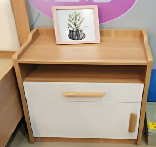 4电动实木护栏养老床4张
外观尺寸： 2050*1050*500mm
1.配置说明：双摇床体、木质床头、升降滑动木质护栏(橡胶木)、床垫6公分厚度（4cm棕丝+2cm高密度海绵）、双片静音耐磨脚轮、ABS伸缩摇柄。
2.材质说明：床体采用钢制，表面喷塑粉；ABS隐形双摇柄，榉木实木可升降围挡，床头、床尾外框为榉木，中心板采用榉木木纹中纤装饰板，床脚采用1.5mm加厚钢管
3.产品功能特点:
背部升降、腿步升降
承载：300kg（安全负载）
起背、落腿功能 可使病人能够在0-75度随意角度坐起。可以让病人坐起时小腿向下弯曲，符合人体工学原理。下弯曲角度可在0-25度之间随意调节。
产品适用各种养老单位及居家养老，适用于生活不能完全自理的人群，护栏提起可防止病人意外跌落。
4、床面：上海宝钢产A3钢“ST14”(或相当于该品牌)延伸材一次模压冲孔床面，透气性好，美观牢固；床面尺寸为：1920*850*1.2mm（±10%,长*宽*厚度）； 床框方管尺寸为：≥30*70*1.5mm（长*宽*厚度）
4、餐桌：缓冲性压液压装置采用翻板式餐桌，ABS餐桌面，易清洗，耐磨损，并充分节省病房有效的空间。
5、床脚：≥125mm中控刹车轮，使床移用时更灵活，锁止更可靠并具有坚固耐用的性能。
6、摇手：最新ABS固定式，与床头配套协调。
7、丝杆：采用加长铜罗母，并且有双向打滑限位之功能，内有适量黄油，使丝杆传动灵活、耐用，全封闭式，无灰尘进入。
8、所配床垫参数
规格：与病床配套
材质：①外套为细密军绿色帆布，缝合时针脚一致，无明显皱褶，具有防水、防霉、耐磨、防滑等作用，两侧带有透气孔，带拉链，可灵活拆卸。
②内置≥40mm厚高密度海绵，防蛀处理，无有害生物和寄生虫。
③内置≥40mm厚天然椰丝，机压成型，不夹带其它杂物，经高温消毒，不腐朽霉变。（包安装）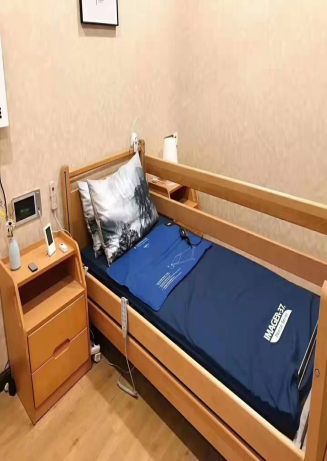 5双摇实木护栏护理床10张尺寸规格：2150×980×380／600(mm)
1.配置说明：双摇床体、木质床头、升降滑动木质护栏(橡胶木)、床垫6公分厚度（4cm棕丝+2cm高密度海绵）、双片静音耐磨脚轮、ABS伸缩摇柄。
2、材质说明：床体采用钢制，表面喷塑粉；ABS隐形双摇柄，榉木实木可升降围挡，床头、床尾外框为榉木，中心板采用榉木木纹中纤装饰板，床脚采用1.5mm加厚钢管
3、采用ABS升降四小护栏，与床体配套，美观易操作。
4、可隐藏式折叠手摇把，易于收藏，不占空间。
5、配北京大奔脚轮，包罩静音中控制动轮，稳定性高，可方便操作。
6、功能：背部升降0-75度，腿部升降0-45度，床体升降220mm。（包安装）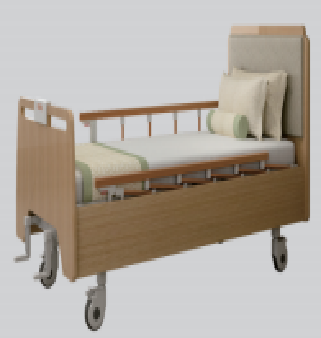 6会议桌1张规格：长4.5米宽1.5米高0.75米
面材：饰面选用进口泰柚木皮，纹理清晰，无节疤。木皮厚度0.6mm，经过防虫防蛀防腐处理。
基材：采用公优质绿色环保（E1级）中密度纤维板，经过防虫，防潮，防腐等处理，各项技术指标均达到国际标准。
油漆：采用环保油漆。
底漆为：（PE)不饱和聚酯漆，面漆为（PU）双成份氨脂漆，漆膜硬度达2H-3H之间。油漆工艺：底着色漆工艺，经五底三面磨退工艺处理。五金件：三节导轨、经受5万次闭合试验仍能正常使用：铰链，正面锁。（包安装）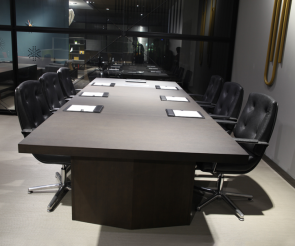 7办公桌2张规格:长宽高（cm）：160*80*70。桌面材料：E1级刨花板，三聚氰胺贴面，手感好，耐重压，桌面厚度4.2cm。优质PVC封边处理。
基材：采用达到E1及以上级标准的优质中密度板，甲醛释放量符合E1级环保标准；甲醛含量小于9mg/100g，木材的含水率应适合淮南市的气候条件。 面材：采用厚度≥0.6mm贴皮饰面，纹理清晰自然、色泽一致、表面平整光滑、耐磨性好。五金配件：优质五金配件（三节轨，铰链，锁具等）。（包安装）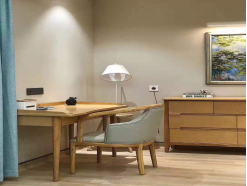 8四脚带扶手办公椅12把规格：810*430*430（mm）
椅架：优质东北实木椅架，含水率小于12%。
面料：优质牛皮，厚度1.3-1.5mm、撕裂强度>35N/mm
海绵：优质高密度定型海绵，密度为35-45KG/立方，回弹力：47%。
靠背及座垫：采用6-8层柳胺木薄片经纵横交错在200度高温下垫压成型
油漆：聚脂油漆，绿色环保，漆膜硬度≥2H。  
颜色：黑色（包安装）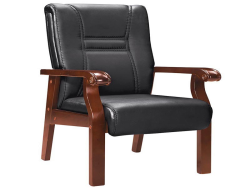 9实木方桌4张规格：1400*1400*750（mm）
面材：饰面选用进口泰柚木皮，纹理清晰，无节疤。木皮厚度0.6mm，经过防虫防蛀防腐处理。
基材：采用公优质绿色环保（E1级）中密度纤维板，经过防虫，防潮，防腐等处理，各项技术指标均达到国际标准。
油漆：采用环保油漆。
底漆为：（PE)不饱和聚酯漆，面漆为（PU）双成份氨脂漆，漆膜硬度达2H-3H之间。油漆工艺：底着色漆工艺，经五底三面磨退工艺处理。（包安装）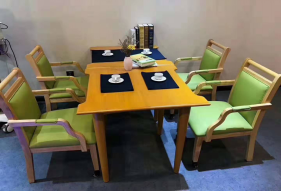 10实木餐桌10张规格：2400*1000*760mm
基材： 台面厚度：25mm 采用机器自动成型一次封边≥0.8mm，
底架：采用优质烤漆钢架，壁厚≥2.0mm。
工艺：所用板材经三道烘干处理，经防虫、防腐处理，性能稳定不易变形。纹纹理自然，颜色线条拼合细密。封边细腻，线条均匀，转角过渡自然，间隙细小且均等。（包安装）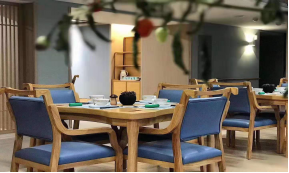 11实木餐椅40把规格：580*615*830（mm）
1、用料细则：桦木/新西兰松木+枫木皮+环保人造板。
2、椅面：采用新西兰松木及枫木皮。底部带四条透水孔与透气模，座椅靠背两侧带包裹圈，中间带三条透气槽，坐着舒适透气，连体靠背后部带有15条加强筋厚度不小于4.5mm，抗破坏能力强。
椅面尺寸为宽430*深度365*厚不小于7mm，靠背尺寸为宽365mm*高360mm*厚不小于7mm.脚套采用高压乙烯塑料注塑一次成型，底部不小于5mm厚，椅面总重量大于等于2公斤，椅面与底托链接件采用螺栓链接。（包安装）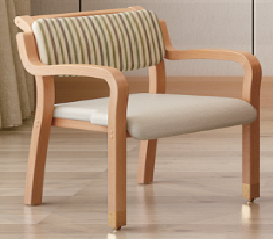 12餐具50套规格：尖勺长20.5cm50g 小号尖勺17.1cm32g  大号圆勺19.6cm50g 小号圆勺15.6cm29g
304白锈钢分格餐盘，餐盘规格282*220*42（mm）
不锈钢碗规格：120*100（mm）
木质筷子规格:220（mm）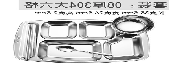 13工作台（厨房）2台规格：1800*800*800（mm）
采用优质不锈钢钢板制作，工作台面81.0mm不锈钢板(特殊要求除外)支架、通脚(内含子弹脚)中38mmX81.0mm不锈钢.φ 38mmX 81.0mm不锈钢，支架横通φ 25mmX 1.0mm不锈钢，面板下衬防火高密度板，疏孔动层板1.0mm不锈钢方管加强筋1.2mm不锈钢或1.2mm钢板。（包安装）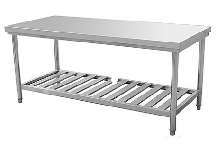 14双火灶1台规格：2300*1000*1200（mm）
三炒二温（包安装）采用优质304不锈钢板制作，台面及水围基δ 1.5mm不锈钢，炉身，炉背板，侧面板1. 2mm不锈钢板，炉炮台为独立拉包后焊接成型。炉体骨中L40*40* 4mm角铁，两层防腐处理。黑铁炉膛结构3mm钢板，炉膛采用合金.一体式撤接火位，炉通内含支撑炉身的钢住以及可调炉身高低的不锈钢重力角。炉头采用不锈钢预混式节能炉头，保证燃气与空气的混
合最充分，电子点火，风气连动，水气等管路采用国际管。配进口中压助燃风机，鼓风旋转式、灶面前置冷却水、炉通脚中51mm无缝钢管， 高级不锈钢摇摆龙头。电子脉冲式自动点火系统，高效，安全，可节能45%，炉膛为高级耐高温特厚钢版制作，使用寿命高，使用便捷。灶面一次性冲压成型，灶边圆角线设计，热负荷可达48KJR.风机功率: 220V/550W*2炉灶下围与地面接触处需用不锈钢封闭，无杂物进入炉灶地部，无死角炉灶下栅栏需为漏眼，直径25cm（包安装）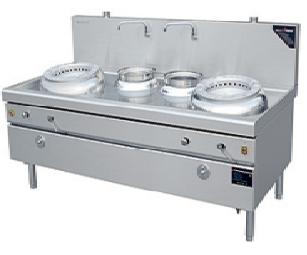 15烟罩4台规格：2000*1300*650（mm）
1.罩体采用采用优质不锈钢板制作，其他1.0mm厚度不锈钢板；
2.配照明灯、排烟风机、油烟净化装置内置优质3.304不锈钢制造；壳体面板采用1.0mm不锈钢板制造，其他1.0mm不锈钢板，配滤油板；配英式防爆灯座，电源线采用套管丝牙接驳。（包安装）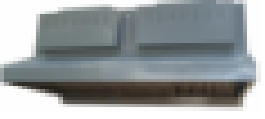 16油烟净化器5台规格：1080*820*690（mm）
1：本设备聚烟、隔油、净化和抽排为一体设备；不锈钢隔油防火板采用优质不锈钢板制作；
2：壳体采用采用优质不锈钢板制作，内置不锈钢软性钢丝隔烟及防止火灾时烟火蔓延；
3：电功率：380V/1.8KW（每节）。
4：投标人具需有中国环境保护产品认证证书及符合GB18483-2001《饮食业油烟排放标准》，HJ/T 62-2001《饮食业油烟净化设备技术要求及检测规范》的检测报告(包安装）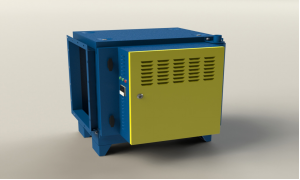 17静音风机1台规格：420*320*340（mm）
3KW，需通过国家环境保护产品认证，用料细则：采用优质镀锌板制作,厚度为δ1.2mm，加强筋δ1.2mm，环保、低澡音，可适配检测二氧化碳浓度，voc浓度等功能（包安装）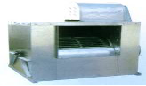 18开水器3台规格：590*600*1680mm
电源：380V/6KW   容量：无          
制净水量：1L/Min  制开水量：60L/H  适用人数：60~200人 
1、净水流量：2L/min；总净水量3000L；
★2、即热式加热；
★3、提供所投产品由中国疾病预防控制中心颁发的功能性、安全性及总体性能合格的检验报告扫描件或复印件；                        
★4、过滤系统采用五级反渗透过滤，滤芯组成第一级为聚丙烯喷融滤芯：φ68*506mm，精度≤5μm。第二级为活性碳滤芯6~40目，填充量≥640g。第三级为炭棒滤芯：φ68*506mm，精度≤5μm。第四级为反渗透膜元件：规格为200G，精度≤0.0001μm，数量2支。第五级为活性碳滤芯：6~40目，填充量≥180g；储水桶容量≥20G；本条参数响应情况需提供相关证明材料；                                                                                         5、设备尺寸：590*600*1680mm，±3%；
★6、提供整机省级或以上卫生主管部门出具的涉水产品卫生许可批件及卫生安全检测报告并加盖厂家公章，检测报告需含有“CNAS”认证标志，产品出水水质需符合国标“GB5749-2006”的要求；要求提供的产品卫生批件主页产品名称为“****型直饮机”不得采用开水器加装净水设备充当直饮机进行投标；
7、提供厂家盖章的CQC安全认证证书，实验依据标准为“G847061.2005和GB4706.36-2014”；
★8、所投产品使用的是石英管秒沸发热体，提供第三方权威证明文件。
9、提供厂家盖章的服务承诺函.(包安装）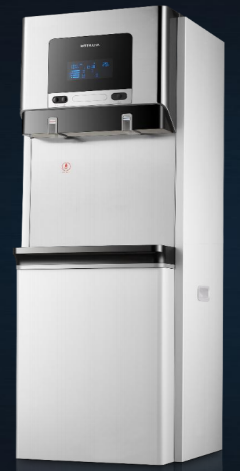 19水池+龙头2台规格：1200*600*950（mm）
用料细则：采用优质不锈钢板制作
（1）：台面δ1.0mm不锈钢板材，盆池δ1.0mm不锈钢板材 通脚Φ38×δ1.0mm不锈钢管
（2）：配不锈钢子弹可调节脚，配置渣滓隔栅、落水器
（3）：配500*500*250深洗盆。（包安装）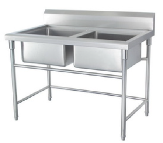 20蒸饭柜+盘子1台规格：1750*2000*1000mm
用料细则：采用优质不锈钢板制作
（1）：厚度为1.0mm，
（2）：电 蒸汽两用型、全自动发泡双层保温夹层。
（2）：下配万向脚轮刹车掣。配蒸汽过压自动释放系统，
（3）：底板双层不锈钢，内置蒸饭盘，和带孔蒸包盘。
（4）：投标时提供该设备的一级能效报告及省级及以上部门出具的检测报告复印件（包安装）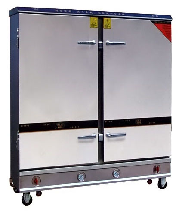 21煲粥炉1台规格：600*1020（mm）
不锈钢用料细则：采用优质不锈钢板制作
板材厚度为1.0mm不锈钢材质
双层保温，节能耐用，易操作
额定功率：12kw/380v（包安装）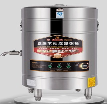 22和面机1台规格 1400*970*1580（mm）
（1）：容量：面粉25kg 面团：50kg 
（2）：功率：3kw（搅拌钩）
（3）：搅拌缸功率：0.375kw 
（4）：电压：380v 
（5）：机器重量:135kg 
（6）：搅拌机核心技术是：搅拌钩与缸底间隙小2—3mm，搅拌钩以特殊材料及工艺制造，永不变形。 
（7）：优势：合理的速比设计缩短搅拌时间，面团搅拌均匀有弹性，面筋扩展比较好吃水量高。 
（8）：造型优美占地面积小，机器操作噪音小，少量(2kg面粉)也可以搅拌。 （包安装）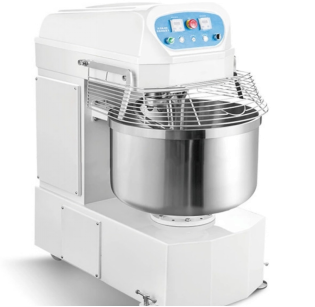 23面条机1台规格：4280*800*1350（mm）
（1）：产量：200kg/h
（2）：功率：3kw
（3）：电压：220v 
（4）： 机器重量:450kg 
（6）：全自动一次成型，变频调速，造型优美占地面积小，机器操作噪音小（包安装）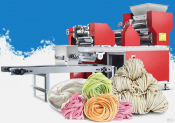 24电饼铛（气）1台规格：640*830*855（mm）
用料细则：（1）：全面采用喷塑涂覆，箱盖采用不锈钢拉伸成型，（2）：自动恒温，不粘附，容易脱模，油烟少  （包安装）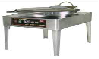 25煎包炉1台 规格：190*700*500（cm）
（1）： 电功率2.8kw*2/220v
（2）： 温度范围50-300℃
（1）： 加热温度可调，随时掌握，快速升温，受热均匀不易烤焦，不粘锅，不涂层，自动旋转
（3）：  配合不锈钢盖子，食物同时熟，上下受热均匀，制作更快速。（包安装）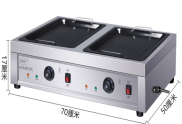 26蒸汽锅3台规格：800*800*1200（mm）
不锈钢材质，功能: 自动进水控制，防干烧使用水压: 0.1-0.4MPa
火排: 20火排到80火排可选，功率: 120W，风机功率: 120W（包安装）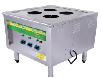 27保温售饭台1台规格：1500*700*800（mm）
1、全部优质不锈钢制造； 
2、台面：采用 1.0mm 厚不锈钢； 
3、防干烧电加热型； 
4、配进水、排污阀，可调温度控制器； 
5、配 304#一分之一*150 深分数斗 5 个； 
6、侧板、后背板、底板 1.0mm 厚； 
7、立柱 38*38*1.0mm 不锈钢管； 
8、电压 220V,功率 6KW； 
9、配不锈钢管配 4 套子弹调节脚。（包安装）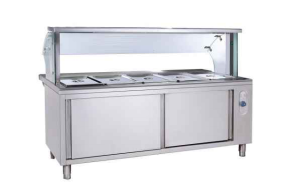 28双门消毒柜2台规格：1165*600*1745（mm）
用料细则：优质304-SUS-2B不锈钢冷轧板制造；
（1）：整体填充高密度发泡层，保温隔热，节能高效；
（2）：远红外线150℃高温消毒；
（3）：高灵敏度温度器，带温度超限自动断电功能
（4）：额定容积：700L；
（5）：电功率：220V/4000W 
（6）无腿，安装垫高（包安装）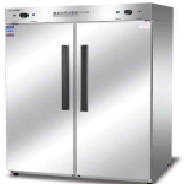 29冰箱2台规格：1220*700*1900（mm）
四门冰箱（工程款管冷/工程款风冷）
参数：采用（201/304）优质不锈钢板制作，精制无磁全铜管，铜制蒸发管,整体发泡,配合资压缩机组和温控机；电源：220V/50Hz冷藏:温度范围0℃至5℃，冷冻:温度范围-2℃至-10℃，可做双机双温！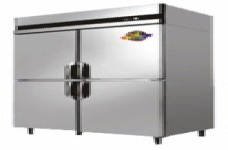 30冰柜2台规格：1500*760*800（mm）
用料细则：（1）：本产品为出口产品,采用进口压缩机。
（2）：采用优质不锈钢板制作，厚度为1.0mm,整体发泡，
（3）：使用铜管，温度范围为+5。C~-5。C，
（4）：内藏式制冷铜管，液晶温度显示，磁性自动回门拉门，配进口优质可调重力角。
（5）：电功率：220V/450w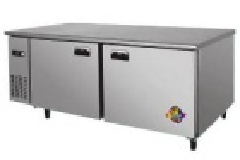 社会发展局采购敬老院厨具、桌椅、床铺、办公等设备项目评审表社会发展局采购敬老院厨具、桌椅、床铺、办公等设备项目评审表社会发展局采购敬老院厨具、桌椅、床铺、办公等设备项目评审表社会发展局采购敬老院厨具、桌椅、床铺、办公等设备项目评审表社会发展局采购敬老院厨具、桌椅、床铺、办公等设备项目评审表招标投标人：招标投标人：招标投标人：招标投标人：招标投标人：评审指标评审指标评审指标评审指标评审指标序号指标名称指标要求是否通过格式或提交资料要求1营业执照名称与投标人一致2投标函符合招标文件要求3投标人代表授权委托书符合招标文件要求4投标保证金符合招标文件要求5采购需求符合招标文件要求6投标报价符合招标文件要求7标书响应情况符合招标文件要求评审指标通过标准：（投标人必须通过上述全部指标，有一项未通过将不进入后续评审）。评审指标通过标准：（投标人必须通过上述全部指标，有一项未通过将不进入后续评审）。评审指标通过标准：（投标人必须通过上述全部指标，有一项未通过将不进入后续评审）。评审指标通过标准：（投标人必须通过上述全部指标，有一项未通过将不进入后续评审）。评审指标通过标准：（投标人必须通过上述全部指标，有一项未通过将不进入后续评审）。注：1、若投标人提供虚假材料将依据《政府采购法》及其实施条例追究责任。2、复印件需保证清晰易于辨认，若因为复印件不清晰影响评标委员会评标的，其后果由投标人自行承担。注：1、若投标人提供虚假材料将依据《政府采购法》及其实施条例追究责任。2、复印件需保证清晰易于辨认，若因为复印件不清晰影响评标委员会评标的，其后果由投标人自行承担。注：1、若投标人提供虚假材料将依据《政府采购法》及其实施条例追究责任。2、复印件需保证清晰易于辨认，若因为复印件不清晰影响评标委员会评标的，其后果由投标人自行承担。注：1、若投标人提供虚假材料将依据《政府采购法》及其实施条例追究责任。2、复印件需保证清晰易于辨认，若因为复印件不清晰影响评标委员会评标的，其后果由投标人自行承担。注：1、若投标人提供虚假材料将依据《政府采购法》及其实施条例追究责任。2、复印件需保证清晰易于辨认，若因为复印件不清晰影响评标委员会评标的，其后果由投标人自行承担。项目名称社会发展局采购敬老院厨具、桌椅、床铺、办公等设备项目项目编号投标报价人民币（小写）：                          元，（大写）：                         元。供货安装完成时间其他说明：完全响应招标文件要求其他说明：完全响应招标文件要求序号品名、品牌、规格型号、 材质、产地及生产厂家 原产地及品牌   数量单位 单价 小计金额合计金额合计金额合计金额合计金额合计金额合计金额序号品目名称技术规格参数与要求 投标规格详细描述响应程度 备注 